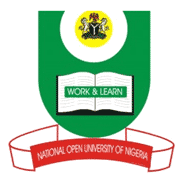 NATIONAL OPEN UNIVERSITY OF NIGERIA14-16 AHMADU BELLO WAY, VICTORIA ISLAND LAGOSMARCH/APRIL 2016 EXAMINATION			SCHOOL OF SCIENCE AND TECHNOLOGYCOURSE CODE:			CIT392					COURSE TITLE:		Computer Laboratory IITime:					2 hrsCourse Credit Unit:	2Instruction:	Attempt any four (4) questions. Question 1(a)	List any six Windows XP commands.(b)	Write short notes on any four.Question 2(a) There are 5 independent libraries for input/output operations in Ada. Enumerate them.(b)Write short notes on any 4. Question 3Enumerate three Non-numeric Data Type in C++Write  short notes on the threeQuestion 4a)	Define the following;Object-Oriented Programming Language (2.5 marks)    ii)   Structured Programming Language (2.5 marks)    iii)  Procedural Programming Language (2.5 marks)b)	Contrast between;i)    Object-Oriented Programming Language (2.5 marks)ii)   Structured Programming Language (2 marks) andiii)  Procedural Programming Language (2 marks)Question 5Enumerate any four elements of a Table in a Database.Write short notes on any three.Question 6(a)	List the three main parts of C codes.(b)	Discuss any two.